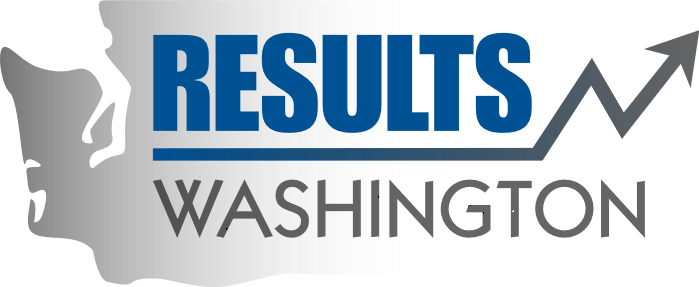 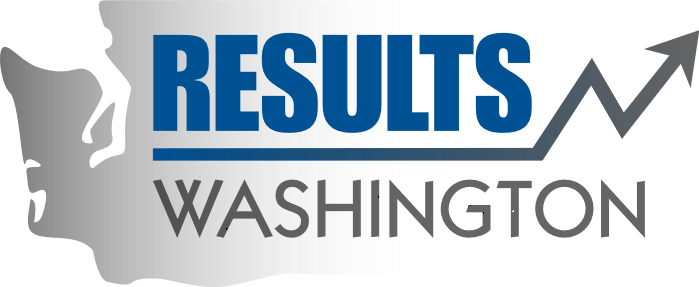 Governor’s Results Review AgendaImproving the graduation rates for Students with Disabilities 